KLASA : 003-07/20-02/10URBROJ: 2182/1-12/2-8-01-20-1Zapisnik sa 14.  sjednice Nastavničkog vijeća školske godine 2019./20. održane 1. lipnja  2020. godine u 11:00 sati.Sjednici predsjedava ravnateljica Aleksandra Acalin.Prisutno   je  45 članova Nastavničkog vijeća (popis u prilogu).Odsutna su 2 člana.Ravnateljica je utvrdila da je na sjednici prisutna većina članova Nastavničkog vijeća i da su sve odluke donesene na sjednici pravovaljane.Na početku sjednice pročitan je zapisnik s prošle sjednice Nastavničkog vijeća Medicinske škole, održane 22. travnja 2020. Ravnateljica je predložila usvajanje zapisnika. Zapisnik je jednoglasno usvojen.Ravnateljica je predložila sljedeći dnevni red za tekuću sjednicu Nastavničkog vijeća te ga stavila na razmatranje i usvajanje:Dnevni red:Pedagoške mjereRaznoDnevni red je jednoglasno usvojen bez primjedbi.Ad. 1	Pohvalu NV-a dobilo je 19 učenika iz 4.B razreda.Pohvalu NV-a iz 4.C razreda dobila su 4 učenika koji su ujedno prošli sve četri godine školovanja s odličnim uspjehom i bit će nagrađeni su. U 5.A razredu nema učenika za pohvalu NV, a  5 učenika  su prošli svih pet godina s odličnim uspjehom.Ad.2 	Ravnateljica je obavijestila NV da će obrane završnih radova biti 6,7 i 8.srpnja. 13.7 će biti podjela svjedodžbi. Također učenici trebaju predati završni rad na pregled 8. i 9.lipnja, a 10. i 12.6 na protokol. Ravnateljica je obavijestila NV da će se u četvrtak 4. lipnja održati sjednica NV-a radi provedbe državne mature koja će se ove godine održati u posebnim uvjetima. Ravnateljica se prisutnima zahvalila na sudjelovanju u radu.Sjednica je zaključena u 11:30 sati.Broj stranica zapisnika: 2Zapisničar:                                                                                            Ravnateljica:-------------------------                                                                             ------------------------------Marija Urem                                                                                            Aleksandra AcalinMEDICINSKA ŠKOLA, ŠIBENIK 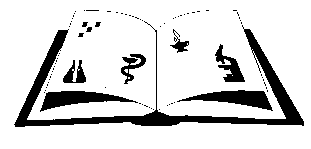 OIB:42369583179Ante Šupuka bb (p.p. 75), 22000 Šibenik  Centrala: 022/312 550    Fax: 022/331 024   ŠIFRA ŠKOLE U MINISTARSTVU: 15-081-504e-mail: ss-sibenik-504@skole.htnet.hrweb: http//medskola.skole.htnet.hr